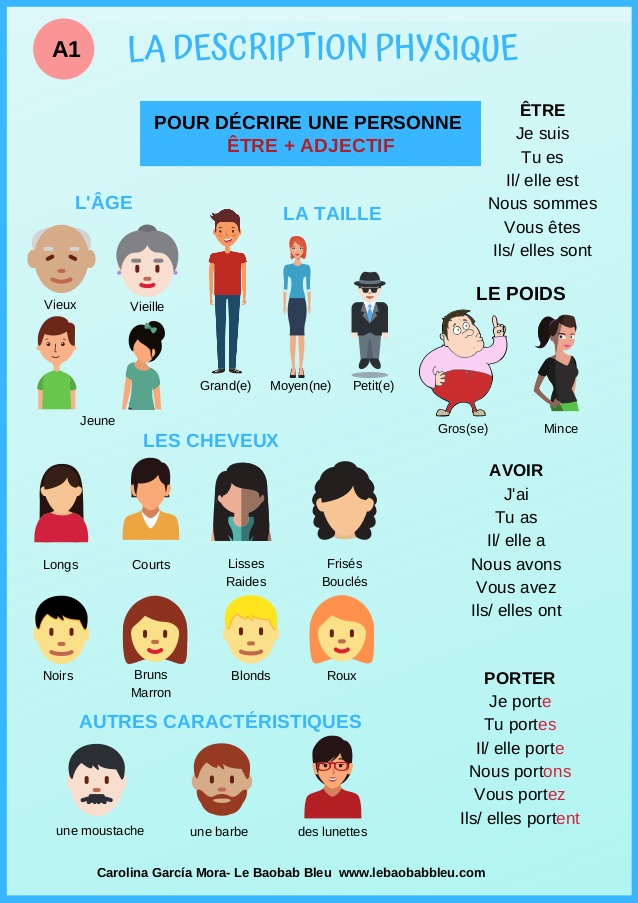 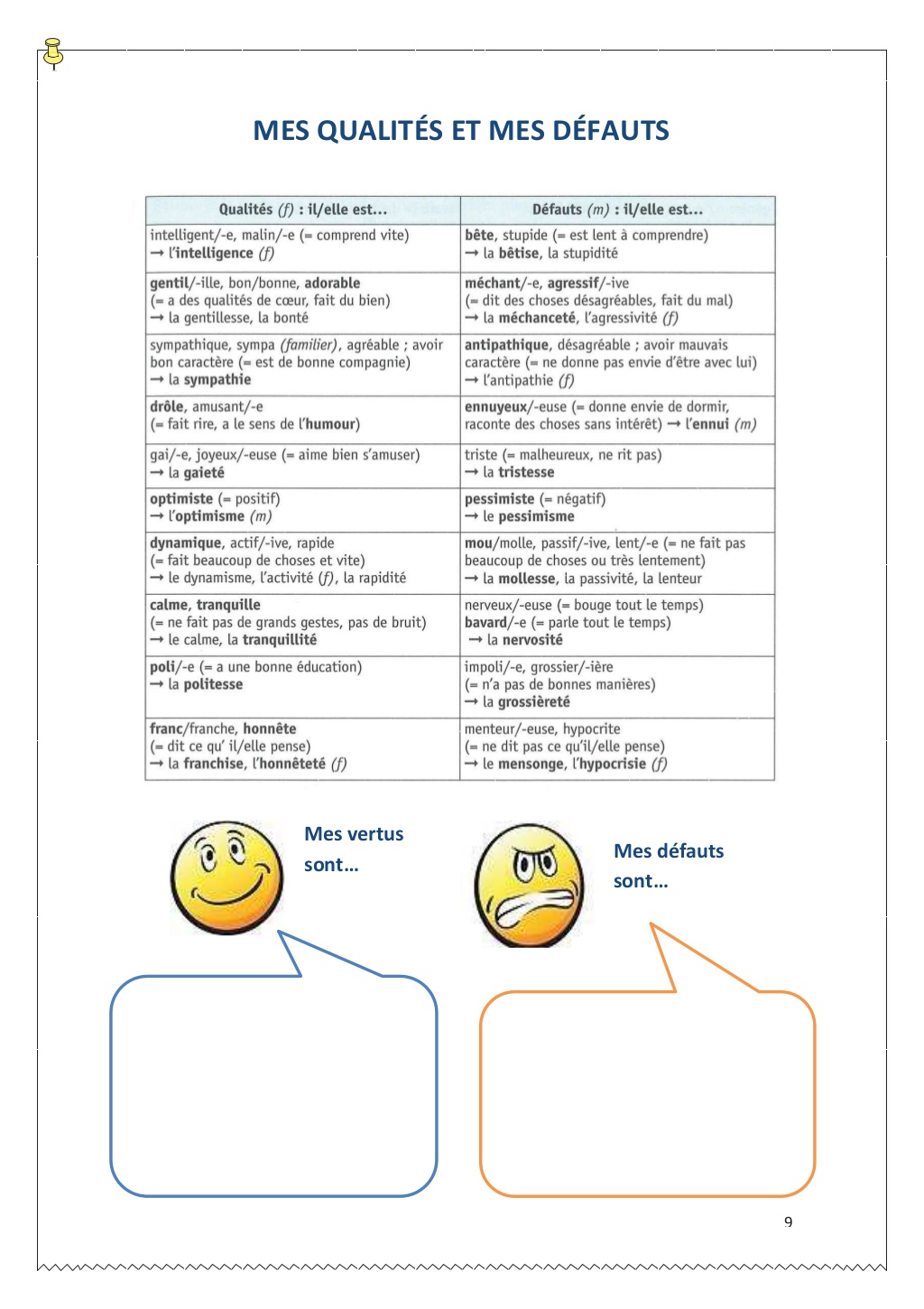 МАТЕРИАЛ  для РАБОТЫ в КЛАССЕ